Lotnicze Tratwy Ratunkowe RFD Heliraft i RFD Aerolite podczas serwisu i przegladu autoryzowanego w Warsztatach Sprzetu Ratowniczego Marynarki Wojennej w Gdyni.Zdjecia zostaly zrobione podczas szkolenia.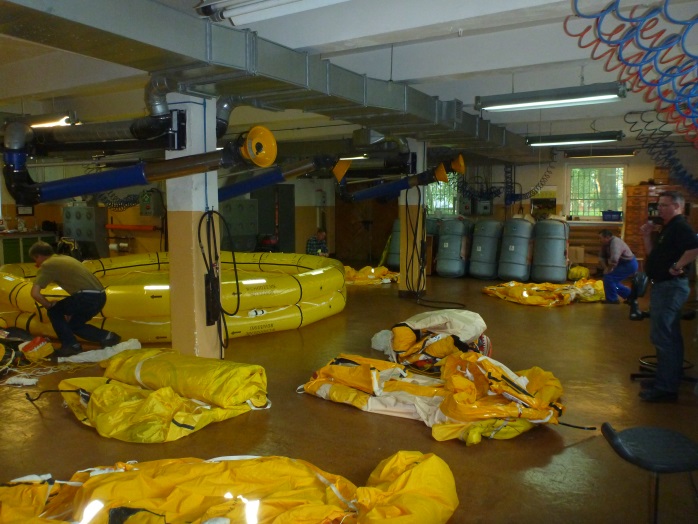 Nadmuchanana tratwa Aerolite 46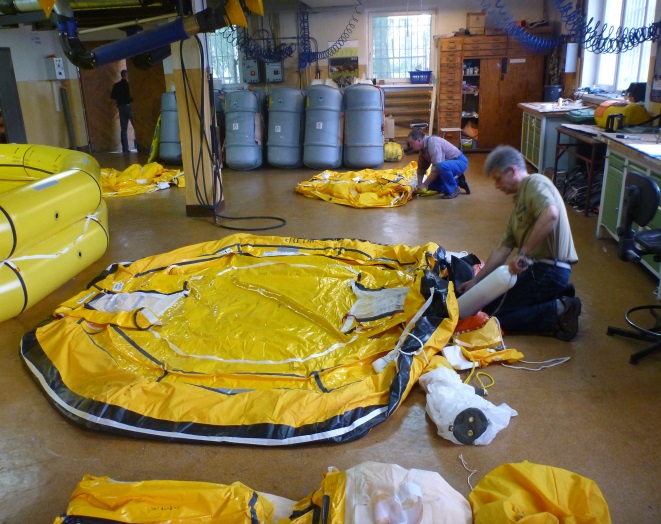 Tratwa Ratunkowa Heliraft F10R SAR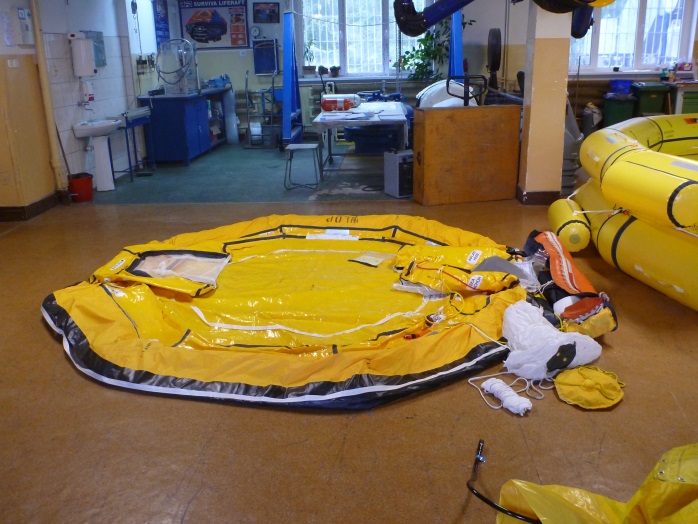 Rozlozony Heliraft F10R SAR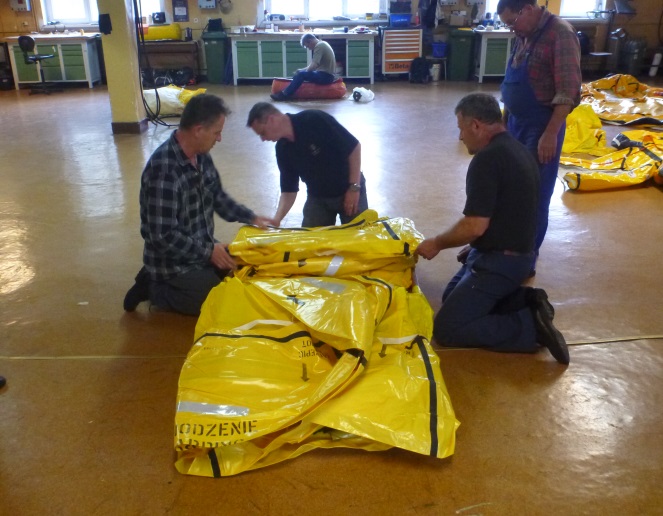 Skladanie tratwy Aerolite 30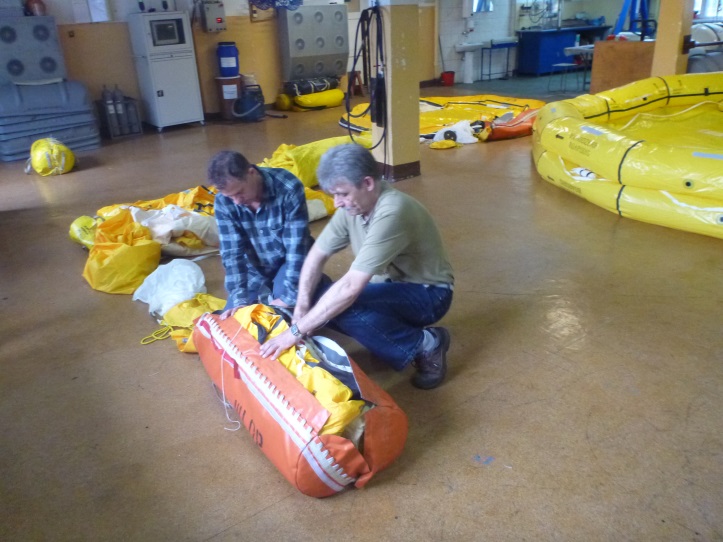 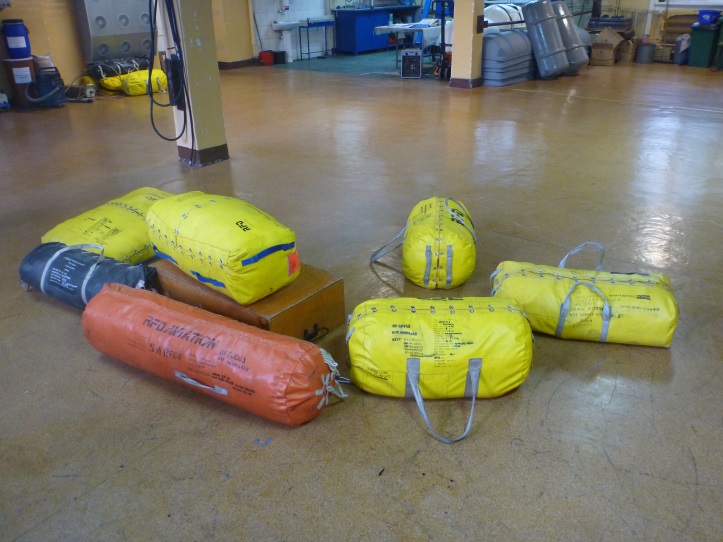 Pakowanie tratwy Heliraft F10R SARZapakowane tratwy RFD Heliraft i RFD Aerolite